GesuchtMikromodellbau-Interessierte,die gerne mit mir Modelle H0/1:87 umbauen und fernsteuerbar machen.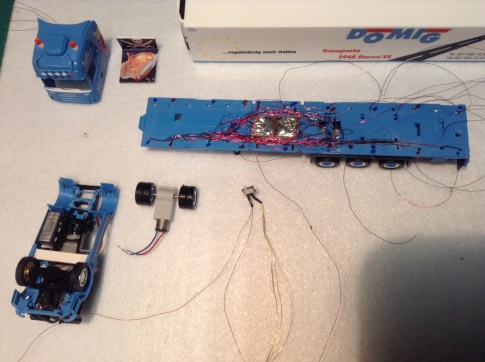 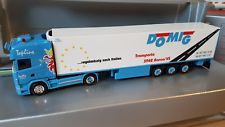 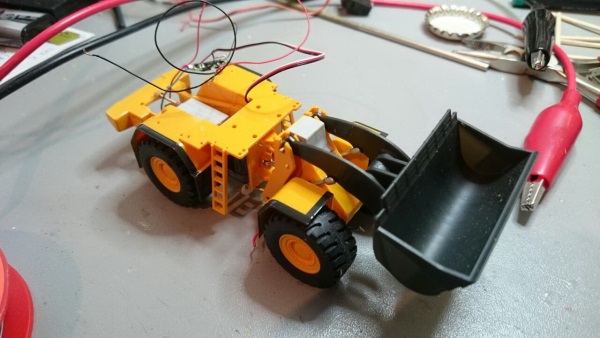 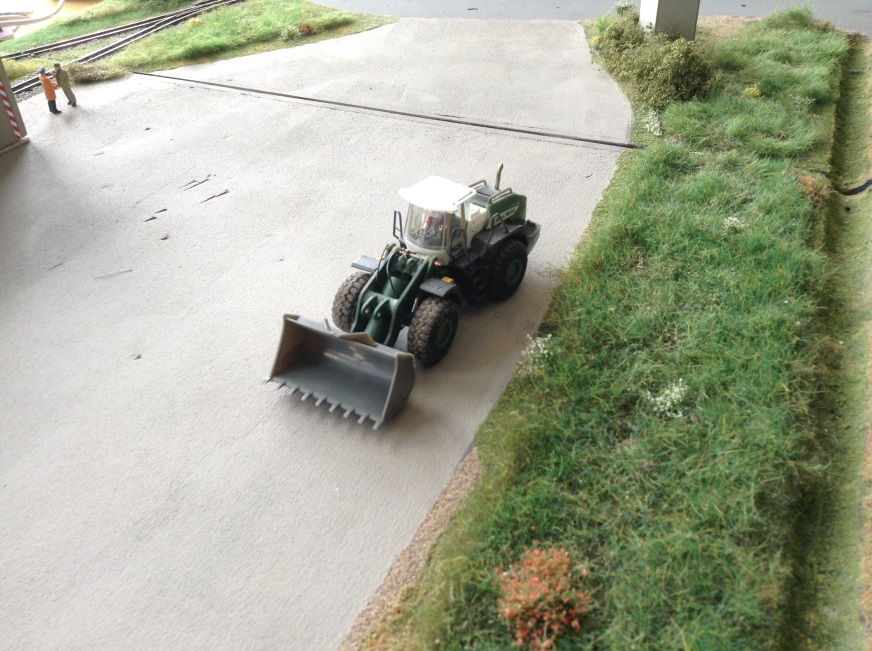 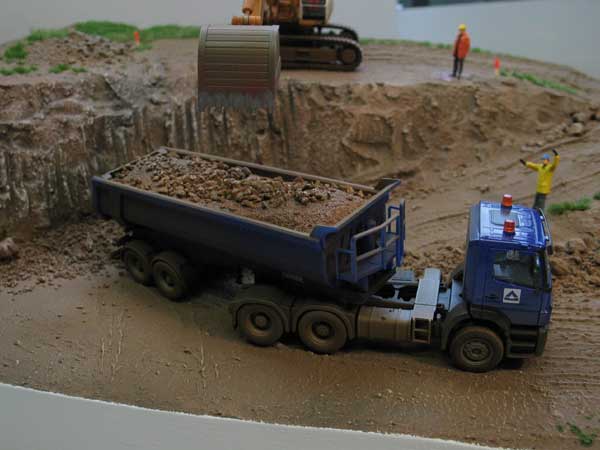 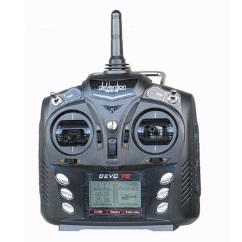 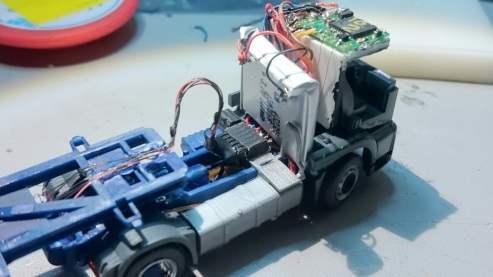 